Направляю в Ваш адрес информацию для размещения на сайте администрации:О правилах организованных автобусных перевозок групп детей.Постановлением Правительства РФ от 17.04.2018 № 456 в правила перевозки детских групп были внесены поправки в части применения новых требований к году выпуска автобуса, которые вступили в силу с 01.07.2018. Теперь возраст транспортных средств, используемых на этом направлении пассажирских перевозок, не может превышать 10 лет. Предусмотрена поэтапная реализация принятых изменений, в зависимости от категорий автобусов и регионов, по которым проходят маршруты перевозок.Указанные требования вступили в силу для автобусов с разрешенной максимальной массой, не превышающей 5 тонн на маршрутах, пункты отправления и (или) назначения организованной перевозки группы детей которых расположены в Ленинградской и Московской областях, а также Москве и Санкт-Петербурге. На автобусы с разрешенной максимальной массой свыше 5 тонн аналогичное правило в перечисленных регионах распространится уже с 1 октября.Кроме того, с 1 июля 2018 года действуют внесенные изменения в Правила дорожного движения РФ и Правила организованной перевозки группы детей автобусами, в части использования проблескового маячка желтого или оранжевого цвета на указанных транспортных средствах при осуществлении организованной перевозки.Начиная с указанной даты, осуществление организованной перевозки детской группы без включенного проблескового маячка на автобусе влечет за собой административную ответственность, предусмотренную ст. 12.23 КоАП РФ.Помощник прокурора Байкаловского районаюрист 3 класса                                                                                   А.А. Тетюцкий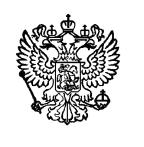 ПРОКУРАТУРА РОССИЙСКОЙ ФЕДЕРАЦИИПрокуратураСвердловской областиПрокуратура Байкаловского районаул. Революции, д. 25с. Байкалово,Свердловская область, 623870,тел./факс: 8 (34362) 2-03-76Главе МО Байкаловский муниципальный районЖукову А.А.Главе МО Байкаловское сельское поселениеЛыжину Д.В.Главе МО Краснополянское сельское поселениеФедотовой Л.А.Главе МО Баженовское сельское поселениеГлухих Л.Г.     .07.2018 № 02-01Главе МО Байкаловский муниципальный районЖукову А.А.Главе МО Байкаловское сельское поселениеЛыжину Д.В.Главе МО Краснополянское сельское поселениеФедотовой Л.А.Главе МО Баженовское сельское поселениеГлухих Л.Г.Главе МО Байкаловский муниципальный районЖукову А.А.Главе МО Байкаловское сельское поселениеЛыжину Д.В.Главе МО Краснополянское сельское поселениеФедотовой Л.А.Главе МО Баженовское сельское поселениеГлухих Л.Г.